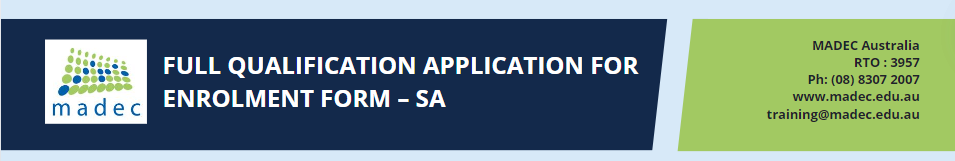 ADMINISTRATIVE USE ONLY / SYSTEM IDADMINISTRATIVE USE ONLY / SYSTEM IDADMINISTRATIVE USE ONLY / SYSTEM IDSTL Subsidy #      STL Subsidy #      MADEC student #      Training Contract #      PROOF OF IDENTITY (Required current colour copy)PROOF OF IDENTITY (Required current colour copy)PROOF OF IDENTITY (Required current colour copy)Provide 1 from Column A:Provide 1 from Column A:Provide 2 from Column B: Driver’s Licence Driver’s Licence Medicare Card Australian/New Zealand Passport Current Student ID Card Current Student ID Card Australian Birth Certificate Citizenship Certificate/Approved Visa Proof of Age Card Proof of Age Card Centrelink Healthcare CardA. COURSE DETAILSA. COURSE DETAILSA. COURSE DETAILSA. COURSE DETAILSA. COURSE DETAILSCourse Name:Course Name:Course Code:Course Code:Course Location:Delivery Method:Delivery Method: External Classroom Classroom ClassroomB. UNIQUE STUDENT IDENTIFIERB. UNIQUE STUDENT IDENTIFIERB. UNIQUE STUDENT IDENTIFIERUSI CODE:USI CODE:I have not applied but I give MADEC permission to create my USI:I have not applied but I give MADEC permission to create my USI:I have not applied but I give MADEC permission to create my USI: Yes     NoC. PERSONAL DETAILSC. PERSONAL DETAILSC. PERSONAL DETAILSC. PERSONAL DETAILSC. PERSONAL DETAILSC. PERSONAL DETAILSC. PERSONAL DETAILSTitle:Title: Mr Mrs Ms Miss Mx MxGender:Gender: Male Female Indeterminate/Intersex/Unspecified Indeterminate/Intersex/Unspecified Indeterminate/Intersex/Unspecified Indeterminate/Intersex/UnspecifiedPronoun:Pronoun: He/Him She/Her They/Them Other, please specify: Other, please specify:First Name:First Name:Middle Name/s:Surname:Surname:Preferred Name:Country & City of Birth:Country & City of Birth:Date of Birth:   /    /      /    /      /    /   Preferred Contact:Preferred Contact: Phone Email Mail Mail Mail MailMobile:Mobile:Home Phone:E-mail:E-mail:Residential Address:Residential Address:Suburb/Postcode:Suburb/Postcode:Postal Address: As above   Different from above As above   Different from above As above   Different from aboveStreet/Po Box:Street/Po Box:Suburb/Post code:D. EMERGENCY CONTACT (If under 18 years of age, this must be a parent/guardian)D. EMERGENCY CONTACT (If under 18 years of age, this must be a parent/guardian)D. EMERGENCY CONTACT (If under 18 years of age, this must be a parent/guardian)D. EMERGENCY CONTACT (If under 18 years of age, this must be a parent/guardian)D. EMERGENCY CONTACT (If under 18 years of age, this must be a parent/guardian)Full Name:Full Name:Relationship:Email:Email:Mobile:E. EMPLOYMENTE. EMPLOYMENTE. EMPLOYMENTE. EMPLOYMENTWhich BEST describes your current employment status? (Tick ONE box only)Which BEST describes your current employment status? (Tick ONE box only)Which BEST describes your current employment status? (Tick ONE box only)Which BEST describes your current employment status? (Tick ONE box only)Which BEST describes your current employment status? (Tick ONE box only) Full Time  Full Time  Employer  Unemployed – Seeking full time work Unemployed – Seeking full time work Part Time Part Time Self Employed - Not employing others Unemployed – Seeking part time work  Unemployed – Seeking part time work  Casual Casual Employed - Unpaid family worker Unemployed – Not Seeking Employment Unemployed – Not Seeking EmploymentEmployer Name:Employer Name:Position:Employer Address:Employer Address:State/Postcode:Do you consider yourself to be:Do you consider yourself to be:Do you consider yourself to be:Do you consider yourself to be:Do you consider yourself to be: N/A N/A Under-Employed, seeking full-time work Under-Employed, seeking part-time work Under-Employed, seeking part-time workF. RESIDENCY STATUSF. RESIDENCY STATUSF. RESIDENCY STATUSF. RESIDENCY STATUS Australian Citizen  Australian Citizen  Permanent Resident  New Zealand Citizen living in Australia New Zealand Citizen living in Australia VISA (provide colour copy of Passport and VISA with this application) VISA Subclass: VISA (provide colour copy of Passport and VISA with this application) VISA Subclass: VISA (provide colour copy of Passport and VISA with this application) VISA Subclass: VISA (provide colour copy of Passport and VISA with this application) VISA Subclass:G. LANGUAGE AND CUTURAL DIVERSITYG. LANGUAGE AND CUTURAL DIVERSITYG. LANGUAGE AND CUTURAL DIVERSITYG. LANGUAGE AND CUTURAL DIVERSITYAre you of Aboriginal and/or Torres Strait Islander origin?Are you of Aboriginal and/or Torres Strait Islander origin?Are you of Aboriginal and/or Torres Strait Islander origin?Are you of Aboriginal and/or Torres Strait Islander origin?Are you of Aboriginal and/or Torres Strait Islander origin? No No Yes, Aboriginal Yes, Torres Strait Islander Yes, Aboriginal and Torres Strait IslanderDo you speak a language other than English at home?Do you speak a language other than English at home?Do you speak a language other than English at home?Do you speak a language other than English at home?Do you speak a language other than English at home? No (English only) No (English only) Yes              Please specify other language/s: Yes              Please specify other language/s:How well do you speak English?How well do you speak English?How well do you speak English?How well do you speak English?How well do you speak English? Very well Very well Well Not well Not at allH. SCHOOLING H. SCHOOLING H. SCHOOLING H. SCHOOLING H. SCHOOLING H. SCHOOLING H. SCHOOLING H. SCHOOLING Highest completed school level:Highest completed school level:Highest completed school level:Highest completed school level:Year 12  Year 11   Year 10   Year 9   Year 8    Never attendedYear 12  Year 11   Year 10   Year 9   Year 8    Never attendedYear 12  Year 11   Year 10   Year 9   Year 8    Never attendedYear 12  Year 11   Year 10   Year 9   Year 8    Never attendedYear 12  Year 11   Year 10   Year 9   Year 8    Never attendedWhat year did you complete this level?What year did you complete this level?What year did you complete this level?Name of school:Are you attending secondary school?Are you attending secondary school?Are you attending secondary school?Are you attending secondary school? Yes No (go to section I)  No (go to section I)  No (go to section I)  No (go to section I) School Name:School Name:SACE ID:Please select from the below options if applicable: Please select from the below options if applicable: Please select from the below options if applicable: Please select from the below options if applicable: Please select from the below options if applicable: Please select from the below options if applicable: Please select from the below options if applicable: Please select from the below options if applicable: Please select from the below options if applicable:  School-based Traineeship School-based Traineeship School-based Traineeship School-based Traineeship SACE Student SACE Student SACE Student SACE Student SACE Student ICAN/FLO Student ICAN/FLO Student ICAN/FLO Student ICAN/FLO StudentPlease provide your ICAN Exemption Number:Please provide your ICAN Exemption Number:Please provide your ICAN Exemption Number:Please provide your ICAN Exemption Number:I. PREVIOUS QUALIFICATION ACHIEVEDI. PREVIOUS QUALIFICATION ACHIEVEDI. PREVIOUS QUALIFICATION ACHIEVEDI. PREVIOUS QUALIFICATION ACHIEVEDHave you successfully achieved any higher-level qualification?Have you successfully achieved any higher-level qualification?Have you successfully achieved any higher-level qualification? No Yes, please tick all that applies Certificate I Certificate I Certificate IV Advanced Diploma/Associate Degree  Advanced Diploma/Associate Degree  Certificate II Certificate II Diploma/Associate Diploma Bachelor Degree or Higher Bachelor Degree or Higher Certificate III Certificate IIIName of previous qualification:J. DISABILITY, IMPAIRMENT OR LONG-TERM CONDITIONSJ. DISABILITY, IMPAIRMENT OR LONG-TERM CONDITIONSJ. DISABILITY, IMPAIRMENT OR LONG-TERM CONDITIONSJ. DISABILITY, IMPAIRMENT OR LONG-TERM CONDITIONSJ. DISABILITY, IMPAIRMENT OR LONG-TERM CONDITIONSJ. DISABILITY, IMPAIRMENT OR LONG-TERM CONDITIONSThe definition of disability is broad and does not rely on a formal diagnosis of disability and includes disability in relation to physical, intellectual, psychiatric, sensory, neurological, learning disabilities and physical disfigurement [Source: Department of Education Disability Discrimination Act 1992 Fact Sheet 1 DDA]The definition of disability is broad and does not rely on a formal diagnosis of disability and includes disability in relation to physical, intellectual, psychiatric, sensory, neurological, learning disabilities and physical disfigurement [Source: Department of Education Disability Discrimination Act 1992 Fact Sheet 1 DDA]The definition of disability is broad and does not rely on a formal diagnosis of disability and includes disability in relation to physical, intellectual, psychiatric, sensory, neurological, learning disabilities and physical disfigurement [Source: Department of Education Disability Discrimination Act 1992 Fact Sheet 1 DDA]The definition of disability is broad and does not rely on a formal diagnosis of disability and includes disability in relation to physical, intellectual, psychiatric, sensory, neurological, learning disabilities and physical disfigurement [Source: Department of Education Disability Discrimination Act 1992 Fact Sheet 1 DDA]The definition of disability is broad and does not rely on a formal diagnosis of disability and includes disability in relation to physical, intellectual, psychiatric, sensory, neurological, learning disabilities and physical disfigurement [Source: Department of Education Disability Discrimination Act 1992 Fact Sheet 1 DDA]The definition of disability is broad and does not rely on a formal diagnosis of disability and includes disability in relation to physical, intellectual, psychiatric, sensory, neurological, learning disabilities and physical disfigurement [Source: Department of Education Disability Discrimination Act 1992 Fact Sheet 1 DDA]The definition of disability is broad and does not rely on a formal diagnosis of disability and includes disability in relation to physical, intellectual, psychiatric, sensory, neurological, learning disabilities and physical disfigurement [Source: Department of Education Disability Discrimination Act 1992 Fact Sheet 1 DDA]Do you consider yourself to have disability, impairment or long-term conditions?Do you consider yourself to have disability, impairment or long-term conditions?Do you consider yourself to have disability, impairment or long-term conditions?Do you consider yourself to have disability, impairment or long-term conditions? Yes No (go to section K) No (go to section K) Physical Physical Intellectual Vision Vision Vision Vision Learning Learning Hearing/Deaf Mental Illness Mental Illness Mental Illness Mental Illness Medical Condition Medical Condition Acquired Brain Injury Other, please specifyIf yes, what support can MADEC provide you with?If yes, what support can MADEC provide you with?If yes, what support can MADEC provide you with?If yes, what support can MADEC provide you with?If yes, what support can MADEC provide you with?If yes, what support can MADEC provide you with?If yes, what support can MADEC provide you with?Would you be prepared to get a medical clearance prior to commencing this course?Would you be prepared to get a medical clearance prior to commencing this course?Would you be prepared to get a medical clearance prior to commencing this course?Would you be prepared to get a medical clearance prior to commencing this course? Yes Yes NoK. STUDY REASON  (Tick ONE box only) K. STUDY REASON  (Tick ONE box only) K. STUDY REASON  (Tick ONE box only)  To get a job To get a job To start my own business To develop my existing business To try a different career To try a different career To get a better job/promotion For personal interest/self-development I want extra skills for my job I want extra skills for my job It was a requirement of my job To get into another course of studyL. HOW DID YOU HEAR ABOUT US (Tick ONE box only) L. HOW DID YOU HEAR ABOUT US (Tick ONE box only) L. HOW DID YOU HEAR ABOUT US (Tick ONE box only) L. HOW DID YOU HEAR ABOUT US (Tick ONE box only) L. HOW DID YOU HEAR ABOUT US (Tick ONE box only)  Newspaper Newspaper TV Course Guide Radio Email  Social Media Social Media Website Existing Customer Flyer Employer Expos/Events Expos/Events Word of Mouth Industry Consultation Other, please specify: Other, please specify:M. CENTRELINK AND JOB SERVICE PROVIDER DETAILM. CENTRELINK AND JOB SERVICE PROVIDER DETAILM. CENTRELINK AND JOB SERVICE PROVIDER DETAILM. CENTRELINK AND JOB SERVICE PROVIDER DETAILM. CENTRELINK AND JOB SERVICE PROVIDER DETAILM. CENTRELINK AND JOB SERVICE PROVIDER DETAILM. CENTRELINK AND JOB SERVICE PROVIDER DETAILM. CENTRELINK AND JOB SERVICE PROVIDER DETAILM. CENTRELINK AND JOB SERVICE PROVIDER DETAILM. CENTRELINK AND JOB SERVICE PROVIDER DETAILAre you registered with Centrelink and in receipt of a concession?Are you registered with Centrelink and in receipt of a concession?Are you registered with Centrelink and in receipt of a concession?Are you registered with Centrelink and in receipt of a concession?Are you registered with Centrelink and in receipt of a concession?Are you registered with Centrelink and in receipt of a concession?Are you registered with Centrelink and in receipt of a concession? No Yes  Yes  Yes If yes, please indicate which concession card you hold (Provide a colour copy of your current concession card):If yes, please indicate which concession card you hold (Provide a colour copy of your current concession card):If yes, please indicate which concession card you hold (Provide a colour copy of your current concession card):If yes, please indicate which concession card you hold (Provide a colour copy of your current concession card):If yes, please indicate which concession card you hold (Provide a colour copy of your current concession card):If yes, please indicate which concession card you hold (Provide a colour copy of your current concession card):If yes, please indicate which concession card you hold (Provide a colour copy of your current concession card):If yes, please indicate which concession card you hold (Provide a colour copy of your current concession card):If yes, please indicate which concession card you hold (Provide a colour copy of your current concession card):If yes, please indicate which concession card you hold (Provide a colour copy of your current concession card):If yes, please indicate which concession card you hold (Provide a colour copy of your current concession card): Veterans Gold Card Veterans Gold Card Health Care Card issued by the Commonwealth or Health Care Card issued by the Commonwealth or Health Care Card issued by the Commonwealth or Health Care Card issued by the Commonwealth or Health Care Card issued by the Commonwealth or Health Care Card issued by the Commonwealth or Pensioner Concession Card Pensioner Concession Card Pensioner Concession Card Other, please specify: Other, please specify:Are you under the Guardianship of the Minister?Are you under the Guardianship of the Minister?Are you under the Guardianship of the Minister?Are you under the Guardianship of the Minister? No    Yes, Guardianship of Minister No: Yes, Guardianship of Minister No: Yes, Guardianship of Minister No: Yes, Guardianship of Minister No: Yes, Guardianship of Minister No:Are you a registered Job Seeker?Are you a registered Job Seeker?Are you a registered Job Seeker? No  Yes YesJSID No:JSID No:JSID No:Job Service Provider:Job Service Provider:Job Coach Name:Job Coach Name:Job Coach Name:Job Coach Email:Job Coach Email:Job Coach Phone:Job Coach Phone:Job Coach Phone:N. COURSE FEE All relevant Fee information, including payment Terms and Conditions, can be found at: https://madec.edu.au/education-training/fees-and-charges/All relevant Fee information, including payment Terms and Conditions, can be found at: https://madec.edu.au/education-training/fees-and-charges/All relevant Fee information, including payment Terms and Conditions, can be found at: https://madec.edu.au/education-training/fees-and-charges/All relevant Fee information, including payment Terms and Conditions, can be found at: https://madec.edu.au/education-training/fees-and-charges/All relevant Fee information, including payment Terms and Conditions, can be found at: https://madec.edu.au/education-training/fees-and-charges/All relevant Fee information, including payment Terms and Conditions, can be found at: https://madec.edu.au/education-training/fees-and-charges/All relevant Fee information, including payment Terms and Conditions, can be found at: https://madec.edu.au/education-training/fees-and-charges/All relevant Fee information, including payment Terms and Conditions, can be found at: https://madec.edu.au/education-training/fees-and-charges/All relevant Fee information, including payment Terms and Conditions, can be found at: https://madec.edu.au/education-training/fees-and-charges/All relevant Fee information, including payment Terms and Conditions, can be found at: https://madec.edu.au/education-training/fees-and-charges/All relevant Fee information, including payment Terms and Conditions, can be found at: https://madec.edu.au/education-training/fees-and-charges/All relevant Fee information, including payment Terms and Conditions, can be found at: https://madec.edu.au/education-training/fees-and-charges/All relevant Fee information, including payment Terms and Conditions, can be found at: https://madec.edu.au/education-training/fees-and-charges/All relevant Fee information, including payment Terms and Conditions, can be found at: https://madec.edu.au/education-training/fees-and-charges/Payment of FEES will be received from Self/Participant:Payment of FEES will be received from Self/Participant:Payment of FEES will be received from Self/Participant:Payment of FEES will be received from Self/Participant:Payment of FEES will be received from Self/Participant:Payment of FEES will be received from Self/Participant:Payment of FEES will be received from Self/Participant: Yes No No No No No NoSelect Payment Method:Select Payment Method:Select Payment Method:Select Payment Method:Select Payment Method:Select Payment Method:Select Payment Method:Select Payment Method:Select Payment Method:Select Payment Method:Select Payment Method:Select Payment Method:Select Payment Method:Select Payment Method: Cash Credit/Debit Card Credit/Debit Card Credit/Debit Card ETF Instalments (direct debit)/Centrepay Instalments (direct debit)/Centrepay Instalments (direct debit)/Centrepay Instalments (direct debit)/Centrepay Instalments (direct debit)/Centrepay Instalments (direct debit)/Centrepay Invoice (details below) Invoice (details below) Invoice (details below)Invoice DetailsPlease indicate who the course will be billed to:Invoice DetailsPlease indicate who the course will be billed to:Invoice DetailsPlease indicate who the course will be billed to:Invoice DetailsPlease indicate who the course will be billed to:Invoice DetailsPlease indicate who the course will be billed to:Invoice DetailsPlease indicate who the course will be billed to:Invoice DetailsPlease indicate who the course will be billed to:Invoice DetailsPlease indicate who the course will be billed to:Invoice DetailsPlease indicate who the course will be billed to:Invoice DetailsPlease indicate who the course will be billed to:Invoice DetailsPlease indicate who the course will be billed to:Invoice DetailsPlease indicate who the course will be billed to:Invoice DetailsPlease indicate who the course will be billed to:Invoice DetailsPlease indicate who the course will be billed to: Employer Employer Employer School School Job Service Provider Job Service Provider Job Service Provider Job Service Provider Job Service Provider Parent/Guardian Parent/Guardian Parent/Guardian Parent/GuardianFees:Fees:Purchase order/authorisation required:Purchase order/authorisation required:Purchase order/authorisation required:Purchase order/authorisation required:Purchase order/authorisation required:Purchase order/authorisation required: Yes NoInvoice Contact:Invoice Contact:Phone:Phone:Phone:Business Name:Business Name:ABN:ABN:ABN:Business Email:Business Email:Business Address:Business Address:Business Address:I, (Self/Employer/Agency representative/Parent/Guardian) agree to pay the fees as specified for this qualification.I, (Self/Employer/Agency representative/Parent/Guardian) agree to pay the fees as specified for this qualification.I, (Self/Employer/Agency representative/Parent/Guardian) agree to pay the fees as specified for this qualification.Name:       Signature:        Date:        /    /   Training Administration has confirmed the above mentioned is responsible for paying this fee. Signature:Date:O. EXCURSION HEALTH CONSENTO. EXCURSION HEALTH CONSENTO. EXCURSION HEALTH CONSENTO. EXCURSION HEALTH CONSENTO. EXCURSION HEALTH CONSENTO. EXCURSION HEALTH CONSENTO. EXCURSION HEALTH CONSENTO. EXCURSION HEALTH CONSENTO. EXCURSION HEALTH CONSENTSection 1. General InformationSection 1. General InformationSection 1. General InformationSection 1. General InformationSection 1. General InformationSection 1. General InformationSection 1. General InformationSection 1. General InformationSection 1. General InformationSection 1. General InformationParticipant’s Full Name:Participant’s Full Name:Date of Birth:Date of Birth:Section 2. Health ReportSection 2. Health ReportSection 2. Health ReportSection 2. Health ReportSection 2. Health ReportSection 2. Health ReportSection 2. Health ReportSection 2. Health ReportSection 2. Health ReportSection 2. Health ReportDoes the student have any medical conditions? (Tick boxes as applicable)Does the student have any medical conditions? (Tick boxes as applicable)Does the student have any medical conditions? (Tick boxes as applicable)Does the student have any medical conditions? (Tick boxes as applicable)Does the student have any medical conditions? (Tick boxes as applicable)Does the student have any medical conditions? (Tick boxes as applicable)Does the student have any medical conditions? (Tick boxes as applicable)Does the student have any medical conditions? (Tick boxes as applicable)Does the student have any medical conditions? (Tick boxes as applicable)Does the student have any medical conditions? (Tick boxes as applicable) Diabetes Diabetes Heart Condition Heart Condition Heart Condition Seizures Seizures Blackouts Blackouts Blackouts Allergy Allergy Travel Sickness Travel Sickness Travel Sickness Migraine Migraine Other medical condition Other medical condition Other medical conditionDescribe any allergies, special care or medication required:Describe any allergies, special care or medication required:Describe any allergies, special care or medication required:Describe any allergies, special care or medication required:Describe any allergies, special care or medication required:Describe any allergies, special care or medication required:Describe any allergies, special care or medication required:Describe any allergies, special care or medication required:Describe any allergies, special care or medication required:Describe any allergies, special care or medication required:Medicare Number:Medicare Number:Ambulance Membership Number:Ambulance Membership Number:Do you have Private Health Cover?Do you have Private Health Cover?Do you have Private Health Cover? Yes No NoFund Membership Number:Fund Membership Number:Fund Name:Fund Name:IMPORTANT: Students must report any change that may affect the validity of currency of the above information as soon as possible.IMPORTANT: Students must report any change that may affect the validity of currency of the above information as soon as possible.IMPORTANT: Students must report any change that may affect the validity of currency of the above information as soon as possible.IMPORTANT: Students must report any change that may affect the validity of currency of the above information as soon as possible.IMPORTANT: Students must report any change that may affect the validity of currency of the above information as soon as possible.IMPORTANT: Students must report any change that may affect the validity of currency of the above information as soon as possible.IMPORTANT: Students must report any change that may affect the validity of currency of the above information as soon as possible.IMPORTANT: Students must report any change that may affect the validity of currency of the above information as soon as possible.IMPORTANT: Students must report any change that may affect the validity of currency of the above information as soon as possible.IMPORTANT: Students must report any change that may affect the validity of currency of the above information as soon as possible.Section 3. Student Excursion Consent:Section 3. Student Excursion Consent:Section 3. Student Excursion Consent:In case of an emergency I authorise the MADEC staff member in charge to take any steps they may consider necessary to ensure my safety or well-being, including ambulance travel, medical treatment and hospitalisation. I further understand that I am responsible for any treatment costs, or where I have indicated that I am under the age of 18, that of my parent/legal guardian.I acknowledge that during the excursion, acceptable standards of behaviour will be expected of me. I understand that in the event of serious misbehaviour during the excursion, I may be sent home. I further understand that in such circumstances any costs associated with my return home will be my responsibility, or where I have indicated that I am under the age of 18, that of my parent/legal guardianI understand that the health information collected in the Excursion Health Report and Consent section is collected for the primary purpose of best managing my health or safety in the event of an emergency. Furthermore, this information will be used to eliminate or minimise the risk of aggravating any pre-existing injury or illness that I am aware of and disclose. I acknowledge that if I choose not to complete all questions in the Excursion Health Report and Consent, it may not be possible for MADEC staff supervising the excursion to provide the best possible response to an emergency or to take all reasonably practicable precautions to eliminate or minimise the risk of aggravating any pre-existing injury or illness.I understand that my personal information may also be disclosed to emergency services or medical personnel in the event of an emergency.In case of an emergency I authorise the MADEC staff member in charge to take any steps they may consider necessary to ensure my safety or well-being, including ambulance travel, medical treatment and hospitalisation. I further understand that I am responsible for any treatment costs, or where I have indicated that I am under the age of 18, that of my parent/legal guardian.I acknowledge that during the excursion, acceptable standards of behaviour will be expected of me. I understand that in the event of serious misbehaviour during the excursion, I may be sent home. I further understand that in such circumstances any costs associated with my return home will be my responsibility, or where I have indicated that I am under the age of 18, that of my parent/legal guardianI understand that the health information collected in the Excursion Health Report and Consent section is collected for the primary purpose of best managing my health or safety in the event of an emergency. Furthermore, this information will be used to eliminate or minimise the risk of aggravating any pre-existing injury or illness that I am aware of and disclose. I acknowledge that if I choose not to complete all questions in the Excursion Health Report and Consent, it may not be possible for MADEC staff supervising the excursion to provide the best possible response to an emergency or to take all reasonably practicable precautions to eliminate or minimise the risk of aggravating any pre-existing injury or illness.I understand that my personal information may also be disclosed to emergency services or medical personnel in the event of an emergency.In case of an emergency I authorise the MADEC staff member in charge to take any steps they may consider necessary to ensure my safety or well-being, including ambulance travel, medical treatment and hospitalisation. I further understand that I am responsible for any treatment costs, or where I have indicated that I am under the age of 18, that of my parent/legal guardian.I acknowledge that during the excursion, acceptable standards of behaviour will be expected of me. I understand that in the event of serious misbehaviour during the excursion, I may be sent home. I further understand that in such circumstances any costs associated with my return home will be my responsibility, or where I have indicated that I am under the age of 18, that of my parent/legal guardianI understand that the health information collected in the Excursion Health Report and Consent section is collected for the primary purpose of best managing my health or safety in the event of an emergency. Furthermore, this information will be used to eliminate or minimise the risk of aggravating any pre-existing injury or illness that I am aware of and disclose. I acknowledge that if I choose not to complete all questions in the Excursion Health Report and Consent, it may not be possible for MADEC staff supervising the excursion to provide the best possible response to an emergency or to take all reasonably practicable precautions to eliminate or minimise the risk of aggravating any pre-existing injury or illness.I understand that my personal information may also be disclosed to emergency services or medical personnel in the event of an emergency.Student Signature:       Date:        /    /   P. STUDENT PUBLICITY CONSENT AND RELEASE   (Tick ONE box only)P. STUDENT PUBLICITY CONSENT AND RELEASE   (Tick ONE box only)P. STUDENT PUBLICITY CONSENT AND RELEASE   (Tick ONE box only)I,I,                                                                                          (Full Name)hereby,  DO grant    DO NOT grantMADEC Australia the perpetual right and authorisation to record, tape, film, photography, digitise or otherwise preserve permanently my name, voice, image, personal statements and opinions and biographic and demographic information.I understand and agree that such preserved material may be used and re-used in whole or in part, at anytime and anywhere, in print, website, digital, audio, and /or video publications for the purpose of promotion, research and auditing in relation to my project/program/ course by MADEC Australia.I acknowledge that my participation in the making of any marketing or communication materials, and/or participation in research, audits or interviews by MADEC Australia, its officers, faculty, employees, and designees is absolutely voluntary. I further acknowledge that I will not receive any financial compensation now or in the future for the use of such preserved material, which in whole or part MADEC Australia holds the entire copyright.I acknowledge that I have read and understood this consent and release. I further understand that this release shall be effective unless specifically revoked in writing.DISCLOSURE OF PERSONAL INFORMATION TERMSThe Department of State Development collects required information from this form for use by the Commonwealth Department of Education and the Department of Employment for the purpose of auditing participation and the monitoring and reporting of training outcomes.The information you provide may be accessed by officers of these three departments, by the National Centre for Vocational Education Research (NCVER) and MADEC Australia for the above purposes. I have been advised by MADEC that I may be contacted and requested to participate in a National Vocational Education Research survey or a Department endorsed project or audit review. MADEC Australia securely stores your information and does not disclose it unless required by law, regulation or compliancy (ASQA) purposes.The MADEC Privacy Policy is available at http://www.madec.edu.au/about/privacy-policy/WITHDRAWAL TERMSIf I withdraw, by written notice, six (6) business days or more prior to the commencement of the training course, MADEC Australia will refund fees in full less a $75.00 administration fee.If I withdraw, by written notice, within five (5) business days prior to the commencement of the training course, or fail to attend, then I will be charged the full fee for the training course.  MADEC Australia will retain all course fees paid with no refund being available and any outstanding fees will still be payable.If any fees are not paid and MADEC deems it necessary to engage a debt collection agency to collect the outstanding amount, all costs associated with debt recovery will be payable and added to the outstanding debt.If MADEC Australia cancels a training course, a full refund will be issued.PRIVACY NOTICEUnder the Data Provision Requirements 2012, MADEC Australia is required to collect personal information about you and to disclose that personal information to the National Centre for Vocational Education Research Ltd (NCVER). Your personal information (including the personal information contained on this enrolment form), may be used or disclosed by MADEC Australia for statistical, administrative, regulatory and research purposes. MADEC Australia may disclose your personal information for these purposes to:Commonwealth and State or Territory government departments and authorised agencies; andNCVER.Personal information that has been disclosed to NCVER may be used or disclosed by NCVER for the following purposes:populating authenticated VET transcripts;facilitating statistics and research relating to education, including surveys and data linkage;pre-populating RTO student enrolment forms;understanding how the VET market operates, for policy, workforce planning and consumer information; andadministering VET, including program administration, regulation, monitoring and evaluation.You may receive a student survey which may be administered by a government department or NCVER employee, agent or third-party contractor or other authorised agencies. Please note you may opt out of the survey at the time of being contacted.NCVER will collect, hold, use and disclose your personal information in accordance with the Privacy Act 1988 (Cth), the National VET Data Policy and all NCVER policies and protocols (including those published on NCVER's website at www.ncver.edu.au). For more information about NCVER's Privacy Policy go to https://www.ncver.edu.au/privacy.MADEC Australia the perpetual right and authorisation to record, tape, film, photography, digitise or otherwise preserve permanently my name, voice, image, personal statements and opinions and biographic and demographic information.I understand and agree that such preserved material may be used and re-used in whole or in part, at anytime and anywhere, in print, website, digital, audio, and /or video publications for the purpose of promotion, research and auditing in relation to my project/program/ course by MADEC Australia.I acknowledge that my participation in the making of any marketing or communication materials, and/or participation in research, audits or interviews by MADEC Australia, its officers, faculty, employees, and designees is absolutely voluntary. I further acknowledge that I will not receive any financial compensation now or in the future for the use of such preserved material, which in whole or part MADEC Australia holds the entire copyright.I acknowledge that I have read and understood this consent and release. I further understand that this release shall be effective unless specifically revoked in writing.DISCLOSURE OF PERSONAL INFORMATION TERMSThe Department of State Development collects required information from this form for use by the Commonwealth Department of Education and the Department of Employment for the purpose of auditing participation and the monitoring and reporting of training outcomes.The information you provide may be accessed by officers of these three departments, by the National Centre for Vocational Education Research (NCVER) and MADEC Australia for the above purposes. I have been advised by MADEC that I may be contacted and requested to participate in a National Vocational Education Research survey or a Department endorsed project or audit review. MADEC Australia securely stores your information and does not disclose it unless required by law, regulation or compliancy (ASQA) purposes.The MADEC Privacy Policy is available at http://www.madec.edu.au/about/privacy-policy/WITHDRAWAL TERMSIf I withdraw, by written notice, six (6) business days or more prior to the commencement of the training course, MADEC Australia will refund fees in full less a $75.00 administration fee.If I withdraw, by written notice, within five (5) business days prior to the commencement of the training course, or fail to attend, then I will be charged the full fee for the training course.  MADEC Australia will retain all course fees paid with no refund being available and any outstanding fees will still be payable.If any fees are not paid and MADEC deems it necessary to engage a debt collection agency to collect the outstanding amount, all costs associated with debt recovery will be payable and added to the outstanding debt.If MADEC Australia cancels a training course, a full refund will be issued.PRIVACY NOTICEUnder the Data Provision Requirements 2012, MADEC Australia is required to collect personal information about you and to disclose that personal information to the National Centre for Vocational Education Research Ltd (NCVER). Your personal information (including the personal information contained on this enrolment form), may be used or disclosed by MADEC Australia for statistical, administrative, regulatory and research purposes. MADEC Australia may disclose your personal information for these purposes to:Commonwealth and State or Territory government departments and authorised agencies; andNCVER.Personal information that has been disclosed to NCVER may be used or disclosed by NCVER for the following purposes:populating authenticated VET transcripts;facilitating statistics and research relating to education, including surveys and data linkage;pre-populating RTO student enrolment forms;understanding how the VET market operates, for policy, workforce planning and consumer information; andadministering VET, including program administration, regulation, monitoring and evaluation.You may receive a student survey which may be administered by a government department or NCVER employee, agent or third-party contractor or other authorised agencies. Please note you may opt out of the survey at the time of being contacted.NCVER will collect, hold, use and disclose your personal information in accordance with the Privacy Act 1988 (Cth), the National VET Data Policy and all NCVER policies and protocols (including those published on NCVER's website at www.ncver.edu.au). For more information about NCVER's Privacy Policy go to https://www.ncver.edu.au/privacy.MADEC Australia the perpetual right and authorisation to record, tape, film, photography, digitise or otherwise preserve permanently my name, voice, image, personal statements and opinions and biographic and demographic information.I understand and agree that such preserved material may be used and re-used in whole or in part, at anytime and anywhere, in print, website, digital, audio, and /or video publications for the purpose of promotion, research and auditing in relation to my project/program/ course by MADEC Australia.I acknowledge that my participation in the making of any marketing or communication materials, and/or participation in research, audits or interviews by MADEC Australia, its officers, faculty, employees, and designees is absolutely voluntary. I further acknowledge that I will not receive any financial compensation now or in the future for the use of such preserved material, which in whole or part MADEC Australia holds the entire copyright.I acknowledge that I have read and understood this consent and release. I further understand that this release shall be effective unless specifically revoked in writing.DISCLOSURE OF PERSONAL INFORMATION TERMSThe Department of State Development collects required information from this form for use by the Commonwealth Department of Education and the Department of Employment for the purpose of auditing participation and the monitoring and reporting of training outcomes.The information you provide may be accessed by officers of these three departments, by the National Centre for Vocational Education Research (NCVER) and MADEC Australia for the above purposes. I have been advised by MADEC that I may be contacted and requested to participate in a National Vocational Education Research survey or a Department endorsed project or audit review. MADEC Australia securely stores your information and does not disclose it unless required by law, regulation or compliancy (ASQA) purposes.The MADEC Privacy Policy is available at http://www.madec.edu.au/about/privacy-policy/WITHDRAWAL TERMSIf I withdraw, by written notice, six (6) business days or more prior to the commencement of the training course, MADEC Australia will refund fees in full less a $75.00 administration fee.If I withdraw, by written notice, within five (5) business days prior to the commencement of the training course, or fail to attend, then I will be charged the full fee for the training course.  MADEC Australia will retain all course fees paid with no refund being available and any outstanding fees will still be payable.If any fees are not paid and MADEC deems it necessary to engage a debt collection agency to collect the outstanding amount, all costs associated with debt recovery will be payable and added to the outstanding debt.If MADEC Australia cancels a training course, a full refund will be issued.PRIVACY NOTICEUnder the Data Provision Requirements 2012, MADEC Australia is required to collect personal information about you and to disclose that personal information to the National Centre for Vocational Education Research Ltd (NCVER). Your personal information (including the personal information contained on this enrolment form), may be used or disclosed by MADEC Australia for statistical, administrative, regulatory and research purposes. MADEC Australia may disclose your personal information for these purposes to:Commonwealth and State or Territory government departments and authorised agencies; andNCVER.Personal information that has been disclosed to NCVER may be used or disclosed by NCVER for the following purposes:populating authenticated VET transcripts;facilitating statistics and research relating to education, including surveys and data linkage;pre-populating RTO student enrolment forms;understanding how the VET market operates, for policy, workforce planning and consumer information; andadministering VET, including program administration, regulation, monitoring and evaluation.You may receive a student survey which may be administered by a government department or NCVER employee, agent or third-party contractor or other authorised agencies. Please note you may opt out of the survey at the time of being contacted.NCVER will collect, hold, use and disclose your personal information in accordance with the Privacy Act 1988 (Cth), the National VET Data Policy and all NCVER policies and protocols (including those published on NCVER's website at www.ncver.edu.au). For more information about NCVER's Privacy Policy go to https://www.ncver.edu.au/privacy.MADEC Australia the perpetual right and authorisation to record, tape, film, photography, digitise or otherwise preserve permanently my name, voice, image, personal statements and opinions and biographic and demographic information.I understand and agree that such preserved material may be used and re-used in whole or in part, at anytime and anywhere, in print, website, digital, audio, and /or video publications for the purpose of promotion, research and auditing in relation to my project/program/ course by MADEC Australia.I acknowledge that my participation in the making of any marketing or communication materials, and/or participation in research, audits or interviews by MADEC Australia, its officers, faculty, employees, and designees is absolutely voluntary. I further acknowledge that I will not receive any financial compensation now or in the future for the use of such preserved material, which in whole or part MADEC Australia holds the entire copyright.I acknowledge that I have read and understood this consent and release. I further understand that this release shall be effective unless specifically revoked in writing.DISCLOSURE OF PERSONAL INFORMATION TERMSThe Department of State Development collects required information from this form for use by the Commonwealth Department of Education and the Department of Employment for the purpose of auditing participation and the monitoring and reporting of training outcomes.The information you provide may be accessed by officers of these three departments, by the National Centre for Vocational Education Research (NCVER) and MADEC Australia for the above purposes. I have been advised by MADEC that I may be contacted and requested to participate in a National Vocational Education Research survey or a Department endorsed project or audit review. MADEC Australia securely stores your information and does not disclose it unless required by law, regulation or compliancy (ASQA) purposes.The MADEC Privacy Policy is available at http://www.madec.edu.au/about/privacy-policy/WITHDRAWAL TERMSIf I withdraw, by written notice, six (6) business days or more prior to the commencement of the training course, MADEC Australia will refund fees in full less a $75.00 administration fee.If I withdraw, by written notice, within five (5) business days prior to the commencement of the training course, or fail to attend, then I will be charged the full fee for the training course.  MADEC Australia will retain all course fees paid with no refund being available and any outstanding fees will still be payable.If any fees are not paid and MADEC deems it necessary to engage a debt collection agency to collect the outstanding amount, all costs associated with debt recovery will be payable and added to the outstanding debt.If MADEC Australia cancels a training course, a full refund will be issued.PRIVACY NOTICEUnder the Data Provision Requirements 2012, MADEC Australia is required to collect personal information about you and to disclose that personal information to the National Centre for Vocational Education Research Ltd (NCVER). Your personal information (including the personal information contained on this enrolment form), may be used or disclosed by MADEC Australia for statistical, administrative, regulatory and research purposes. MADEC Australia may disclose your personal information for these purposes to:Commonwealth and State or Territory government departments and authorised agencies; andNCVER.Personal information that has been disclosed to NCVER may be used or disclosed by NCVER for the following purposes:populating authenticated VET transcripts;facilitating statistics and research relating to education, including surveys and data linkage;pre-populating RTO student enrolment forms;understanding how the VET market operates, for policy, workforce planning and consumer information; andadministering VET, including program administration, regulation, monitoring and evaluation.You may receive a student survey which may be administered by a government department or NCVER employee, agent or third-party contractor or other authorised agencies. Please note you may opt out of the survey at the time of being contacted.NCVER will collect, hold, use and disclose your personal information in accordance with the Privacy Act 1988 (Cth), the National VET Data Policy and all NCVER policies and protocols (including those published on NCVER's website at www.ncver.edu.au). For more information about NCVER's Privacy Policy go to https://www.ncver.edu.au/privacy.Q. STUDENT DECLARATIONQ. STUDENT DECLARATIONQ. STUDENT DECLARATIONQ. STUDENT DECLARATIONI acknowledge that all the information provided as part of this application is true and correct. I furtheracknowledge that providing fraudulent, forged or otherwise dishonest documentation or information in support ofthis application will automatically disqualify me from enrolment.I acknowledge that all the information provided as part of this application is true and correct. I furtheracknowledge that providing fraudulent, forged or otherwise dishonest documentation or information in support ofthis application will automatically disqualify me from enrolment.I acknowledge that all the information provided as part of this application is true and correct. I furtheracknowledge that providing fraudulent, forged or otherwise dishonest documentation or information in support ofthis application will automatically disqualify me from enrolment.By signing this declaration, I give consent to MADEC for the collection and use of my personal information asoutlined in the Privacy policy in the current Student Handbook.By signing this declaration, I give consent to MADEC for the collection and use of my personal information asoutlined in the Privacy policy in the current Student Handbook.By signing this declaration, I give consent to MADEC for the collection and use of my personal information asoutlined in the Privacy policy in the current Student Handbook.I am aware that classes may not be conducted if sufficient numbers of students have not enrolled.I am aware that classes may not be conducted if sufficient numbers of students have not enrolled.I am aware that classes may not be conducted if sufficient numbers of students have not enrolled.I understand that by completing this application I am not guaranteed a place in the describedprogram/project/course and that this application will be reviewed upon completion of the pre-training review todetermine suitability.I understand that by completing this application I am not guaranteed a place in the describedprogram/project/course and that this application will be reviewed upon completion of the pre-training review todetermine suitability.I understand that by completing this application I am not guaranteed a place in the describedprogram/project/course and that this application will be reviewed upon completion of the pre-training review todetermine suitability.I acknowledge that I have received, read and understood the terms and conditions outlined in the StudentHandbook.I acknowledge that I have received, read and understood the terms and conditions outlined in the StudentHandbook.I acknowledge that I have received, read and understood the terms and conditions outlined in the StudentHandbook.I further acknowledge and accept the terms outlined in the Student Handbook and Code of Conduct.https://madec.edu.au/education-training/student-info-resources-2/I further acknowledge and accept the terms outlined in the Student Handbook and Code of Conduct.https://madec.edu.au/education-training/student-info-resources-2/I further acknowledge and accept the terms outlined in the Student Handbook and Code of Conduct.https://madec.edu.au/education-training/student-info-resources-2/Student Signature:     Student Signature:     Student Signature:     Date:        /    /   R. PARENT/LEGAL GUARDIAN DECLARATION  (if participant is under 18 years of age)R. PARENT/LEGAL GUARDIAN DECLARATION  (if participant is under 18 years of age)R. PARENT/LEGAL GUARDIAN DECLARATION  (if participant is under 18 years of age)R. PARENT/LEGAL GUARDIAN DECLARATION  (if participant is under 18 years of age)R. PARENT/LEGAL GUARDIAN DECLARATION  (if participant is under 18 years of age)R. PARENT/LEGAL GUARDIAN DECLARATION  (if participant is under 18 years of age)I,I,                                                                                            (Full Name)                                                                                            (Full Name)                                                                                            (Full Name)                                                                                            (Full Name)hereby,  DO grant    DO NOT grantfor the minor described above to participate in the activities described in the Publicity Consent and Release section. I further acknowledge and agree that I have read and understood the terms outlined, and I further understand that this release shall be effective unless specifically revoked in writing.for the minor described above to participate in the activities described in the Publicity Consent and Release section. I further acknowledge and agree that I have read and understood the terms outlined, and I further understand that this release shall be effective unless specifically revoked in writing.for the minor described above to participate in the activities described in the Publicity Consent and Release section. I further acknowledge and agree that I have read and understood the terms outlined, and I further understand that this release shall be effective unless specifically revoked in writing.for the minor described above to participate in the activities described in the Publicity Consent and Release section. I further acknowledge and agree that I have read and understood the terms outlined, and I further understand that this release shall be effective unless specifically revoked in writing.for the minor described above to participate in the activities described in the Publicity Consent and Release section. I further acknowledge and agree that I have read and understood the terms outlined, and I further understand that this release shall be effective unless specifically revoked in writing.for the minor described above to participate in the activities described in the Publicity Consent and Release section. I further acknowledge and agree that I have read and understood the terms outlined, and I further understand that this release shall be effective unless specifically revoked in writing.for the minor described above to participate in the activities described in the Publicity Consent and Release section. I further acknowledge and agree that I have read and understood the terms outlined, and I further understand that this release shall be effective unless specifically revoked in writing. DO DO DO DO NOTgive permission for the named student to participate in the course/program/project outlined abovegive permission for the named student to participate in the course/program/project outlined abovegive permission for the named student to participate in the course/program/project outlined above DO DO DO DO NOTgive permission for the named student to participate in all day excursions as deemed appropriate by MADEC.give permission for the named student to participate in all day excursions as deemed appropriate by MADEC.give permission for the named student to participate in all day excursions as deemed appropriate by MADEC. DO DO DO DO NOTgive permission for the named student to be transported in a vehicle provided by MADEC.give permission for the named student to be transported in a vehicle provided by MADEC.give permission for the named student to be transported in a vehicle provided by MADEC. DO DO DO DO NOTI acknowledge that I have received, read and understood the terms and conditions outlined in the StudentHandbook.I acknowledge that I have received, read and understood the terms and conditions outlined in the StudentHandbook.I acknowledge that I have received, read and understood the terms and conditions outlined in the StudentHandbook. DO DO DO DO NOTas the Parent/Guardian agree to pay the course fees for the above-mentioned participant.as the Parent/Guardian agree to pay the course fees for the above-mentioned participant.as the Parent/Guardian agree to pay the course fees for the above-mentioned participant.Parent/Guardian Signature:         Parent/Guardian Signature:         Parent/Guardian Signature:         Parent/Guardian Signature:         Parent/Guardian Signature:         Date:        /    /   Note:Please ensure all signature fields are SIGNED either manually or digitallyEmail the completed form to training@madec.edu.au oralternatively drop the form at the nearest MADEC office S. PRE-TRAINING REVIEW (Compulsory for all Full Qualification applicants) S. PRE-TRAINING REVIEW (Compulsory for all Full Qualification applicants) S. PRE-TRAINING REVIEW (Compulsory for all Full Qualification applicants) S. PRE-TRAINING REVIEW (Compulsory for all Full Qualification applicants)Student to complete. This pre-training review forms part of our assessment of your suitability to the course application for enrolment. Please take time to complete and ensure use of punctuation and grammar.Student to complete. This pre-training review forms part of our assessment of your suitability to the course application for enrolment. Please take time to complete and ensure use of punctuation and grammar.Student to complete. This pre-training review forms part of our assessment of your suitability to the course application for enrolment. Please take time to complete and ensure use of punctuation and grammar.Student to complete. This pre-training review forms part of our assessment of your suitability to the course application for enrolment. Please take time to complete and ensure use of punctuation and grammar.Student to complete. This pre-training review forms part of our assessment of your suitability to the course application for enrolment. Please take time to complete and ensure use of punctuation and grammar.Write a paragraph on what you hope to gain from undertaking this qualification.Write a paragraph on what you hope to gain from undertaking this qualification.Write a paragraph on what you hope to gain from undertaking this qualification.Write a paragraph on what you hope to gain from undertaking this qualification.Write a paragraph on what you hope to gain from undertaking this qualification.Write a paragraph on what interested you in pursuing this career pathway.Write a paragraph on what interested you in pursuing this career pathway.Write a paragraph on what interested you in pursuing this career pathway.Write a paragraph on what interested you in pursuing this career pathway.Write a paragraph on what interested you in pursuing this career pathway.What are three personal qualities that areimportant for someone working in this industry?What are three personal qualities that areimportant for someone working in this industry?What are three personal qualities that areimportant for someone working in this industry?What do you believe are three physical requirements to work in this industry?What do you believe are three physical requirements to work in this industry?1.2.3.What are three expectations an employer may have of you when working in this industry?What are three expectations an employer may have of you when working in this industry?What are three expectations an employer may have of you when working in this industry?What are three expectations an employer may have of you when working in this industry?What are three expectations an employer may have of you when working in this industry?1.1.2.2.3.3.What is your understanding of the minimum requirements to work in this industry?What is your understanding of the minimum requirements to work in this industry?What is your understanding of the minimum requirements to work in this industry?What is your understanding of the minimum requirements to work in this industry?What is your understanding of the minimum requirements to work in this industry?As part of studying your qualification you may be required to complete work placement. Do you foresee any barriers to completing work placement?As part of studying your qualification you may be required to complete work placement. Do you foresee any barriers to completing work placement?As part of studying your qualification you may be required to complete work placement. Do you foresee any barriers to completing work placement?As part of studying your qualification you may be required to complete work placement. Do you foresee any barriers to completing work placement?As part of studying your qualification you may be required to complete work placement. Do you foresee any barriers to completing work placement?Please rate your computer skills:No ExperienceBeginnerIntermediateAdvancedI can send and receive emailsI can attach documents including pictures and send them via emailI can research on the internetI can open and save documents to a secure folderI can scan and printI can open, use and save word documentsPlease confirm if you have access to the following equipment:Please confirm if you have access to the following equipment:Please confirm if you have access to the following equipment:Please confirm if you have access to the following equipment: Working computer Working computer Working computer Scanner Reliable internet connection Reliable internet connection Reliable internet connection Printer Microsoft Office version 10 or above Microsoft Office version 10 or above Microsoft Office version 10 or aboveWhat is your preferred learning style?What is your preferred learning style?What is your preferred learning style?What is your preferred learning style? Visual VisualLearners prefer visual input, for example: images, charts and flow diagrams.Learners prefer visual input, for example: images, charts and flow diagrams. Auditory AuditoryLearners prefer auditory input and remember things best when they hear them.Learners prefer auditory input and remember things best when they hear them. Kinaesthetic KinaestheticLearners prefer input that is physical and concrete. They require action and movement to learn things.Learners prefer input that is physical and concrete. They require action and movement to learn things.Do you consider yourself to have any personal barriers to learning e.g. legal, accommodation, finance, transport, health, family?   No     Yes, please explain belowDo you consider yourself to have any personal barriers to learning e.g. legal, accommodation, finance, transport, health, family?   No     Yes, please explain belowDo you consider yourself to have any personal barriers to learning e.g. legal, accommodation, finance, transport, health, family?   No     Yes, please explain belowDo you consider yourself to have any personal barriers to learning e.g. legal, accommodation, finance, transport, health, family?   No     Yes, please explain belowRPL or Recognition of Prior Learning is a process for formally recognising and assessing prior learning and competencies that lead to nationally recognised credit or advanced standing.For further information please contact your Trainer and Assessor, or MADEC Education and Training SA.RPL or Recognition of Prior Learning is a process for formally recognising and assessing prior learning and competencies that lead to nationally recognised credit or advanced standing.For further information please contact your Trainer and Assessor, or MADEC Education and Training SA.RPL or Recognition of Prior Learning is a process for formally recognising and assessing prior learning and competencies that lead to nationally recognised credit or advanced standing.For further information please contact your Trainer and Assessor, or MADEC Education and Training SA.RPL or Recognition of Prior Learning is a process for formally recognising and assessing prior learning and competencies that lead to nationally recognised credit or advanced standing.For further information please contact your Trainer and Assessor, or MADEC Education and Training SA.After reviewing the course, do you wish to make an application for RPL?After reviewing the course, do you wish to make an application for RPL?After reviewing the course, do you wish to make an application for RPL?After reviewing the course, do you wish to make an application for RPL? No YES - I would like to make an application for RPL YES - I would like to make an application for RPL YES - I would like to make an application for RPLCredit Transfer is formal recognition of modules/units completed at another training organisation in Australia. MADEC recognises only formal documentation such as qualification testamurs, Statements of Results and/or Statements of Attainment. All documents must either be originals or a certified copy of the original document, you will also be required to provide MADEC permission to verify your documentation with the issuing RTO. If you believe you are eligible for Credit Transfer please complete the Credit Transfer Application Form and attach to your enrolment application with evidence.Credit Transfer is formal recognition of modules/units completed at another training organisation in Australia. MADEC recognises only formal documentation such as qualification testamurs, Statements of Results and/or Statements of Attainment. All documents must either be originals or a certified copy of the original document, you will also be required to provide MADEC permission to verify your documentation with the issuing RTO. If you believe you are eligible for Credit Transfer please complete the Credit Transfer Application Form and attach to your enrolment application with evidence.Credit Transfer is formal recognition of modules/units completed at another training organisation in Australia. MADEC recognises only formal documentation such as qualification testamurs, Statements of Results and/or Statements of Attainment. All documents must either be originals or a certified copy of the original document, you will also be required to provide MADEC permission to verify your documentation with the issuing RTO. If you believe you are eligible for Credit Transfer please complete the Credit Transfer Application Form and attach to your enrolment application with evidence.Credit Transfer is formal recognition of modules/units completed at another training organisation in Australia. MADEC recognises only formal documentation such as qualification testamurs, Statements of Results and/or Statements of Attainment. All documents must either be originals or a certified copy of the original document, you will also be required to provide MADEC permission to verify your documentation with the issuing RTO. If you believe you are eligible for Credit Transfer please complete the Credit Transfer Application Form and attach to your enrolment application with evidence.Do you wish to make an application for Credit Transfer?Do you wish to make an application for Credit Transfer?Do you wish to make an application for Credit Transfer?Do you wish to make an application for Credit Transfer?  No  YES - I would like to apply for Credit Transfer  YES - I would like to apply for Credit Transfer  YES - I would like to apply for Credit TransferDeclaration: I agree to actively take part in the Upfront Assessment of Needs including Language Literacy and Numeracy assessment to assist MADEC determining my suitability for the course and I declare this assessment will be my own work and I will not seek outside assistance to complete.Declaration: I agree to actively take part in the Upfront Assessment of Needs including Language Literacy and Numeracy assessment to assist MADEC determining my suitability for the course and I declare this assessment will be my own work and I will not seek outside assistance to complete.Declaration: I agree to actively take part in the Upfront Assessment of Needs including Language Literacy and Numeracy assessment to assist MADEC determining my suitability for the course and I declare this assessment will be my own work and I will not seek outside assistance to complete.Declaration: I agree to actively take part in the Upfront Assessment of Needs including Language Literacy and Numeracy assessment to assist MADEC determining my suitability for the course and I declare this assessment will be my own work and I will not seek outside assistance to complete.Student Signature:Student Signature:Date:        /    /   